FY 2025 Idaho State Board of EducationHigher Education Research CouncilIdaho Global Entrepreneurial Mission Initiative–IGEM-HERC Request for ProposalsPre-proposal due: October 30, 2023Full proposal due: March 15, 2024CONTENTSIntroductionIdaho’s public four-year institutions of higher education seek to drive innovation, economic development, and enhanced quality of life in the State of Idaho through nationally and internationally lauded research programs in strategic areas. By developing and leveraging the State’s unique research expertise and strengths, Idaho’s universities serve as a catalyst and engine to spur the creation of knowledge, technologies, products and industries. This in turn leads to advances and opportunities for economic growth and enhances Idaho’s reputation as a national and international leader in excellence and innovation. To that end, the Idaho State Board of Education (SBOE) has established the Higher Education Research Council. Per Board Policy III.W., the Higher Education Research Council (HERC) provides guidance to Boise State University, Idaho State University, Lewis-Clark State College and the University of Idaho for a statewide collaborative effort to accomplish these aims. In addition, HERC provides direction for and oversees the use of the limited resources provided by the Idaho State Legislature. Research activities are promoted that have the greatest beneficial impact on the quality of education and the economy of Idaho, the implementation of the SBOE higher education research policy, and the administration of the Idaho Higher Education Research Strategic Plan.  EligibilityThe following institutions are eligible to submit IGEM initiative proposals:Boise State University Idaho State UniversityLewis-Clark State CollegeUniversity of IdahoFY2025 Funding PrioritiesEach funding cycle, HERC identifies funding priority areas based on Idaho’s Higher Education Research Strategic Plan, and annual insight and feedback from industry partners in Idaho, the region and beyond. Applicants are not required to respond directly to the priorities, nor is HERC required to fund proposals that respond affirmatively to the priorities. Each proposal is evaluated on its own merits. However, it is important for applicants to be aware of what is of most interest to the Committee. These are not in any particular order:Biotechnology/ BiomedicineEnergyHigh Performance Computing (HPC), Artificial Intelligence (AI), Machine Learning (ML), including cybersecurity.Human-Environment InteractionsMicroelectronics/ SemiconductorsCall for Proposals Intent and PurposeThe Idaho State Legislature has appropriated funds to the State Board of Education to be awarded for competitive state university research under the direction of HERC in support of the goals of the Idaho Global Entrepreneurial Mission (IGEM) initiative. These funds are to be used as seed funding for strengthening Idaho’s future by strategically investing in the development of expertise, products, and services which result in state economic growth. In short, the IGEM invests in good ideas that promote economic development.IGEM-HERC goals are to: a) leverage the talents and expertise of Idaho’s research-active faculty and staff and the private sector to further the economic vitality of Idaho; and, b) create a platform to facilitate and accelerate the transfer of technology from Idaho’s state research institutions and into the private sector.Applicants whose proposals are geared toward technology development, should make necessary technology disclosures to their respective institutions’ Office of Technology Transfer or other appropriate institutional office PRIOR to proposal submission.HERC has restructured the application into three tracks. These tracks leverage a phased approach to research development and enable the applicant to demonstrate activity progress in a scaffolded and timely manner.  Additionally, this approach allows HERC to consider funding research concepts that could benefit from earlier and incremental funding. The Innovation track requires applicants to submit a detailed and actionable spending plan. If the applicant would like fractional funding consideration (i.e., the innovation track outlined below), the proposal must include the budget estimate/cost to achieve each development milestone in the research roadmap. HERC asks applicants to define their own development milestones. These key performance achievements are accomplished in order for subsequent development to occur. They mark key points along a project’s research roadmap. Milestones are not individual project tasks or activities (e.g., literature review or an experiment). A milestone is a key performance achievement comprising a group of activities such as commercial viability research, or prototype development and validation. For the Innovation track, satisfactory milestone achievement must be reviewed and approved by the HERC in order for subsequent development milestone funding to be released to the awardee.Proposal TracksThe Proof of Concept track is a high risk, proof of concept opportunity. The Initial Startup track is ideal for seed projects where a concept has been proven and developmental milestones are achievable. The Innovation track proposals are reviewed and funded by milestones, or stages, rather than as an all or nothing research project. Innovation awards are scaled as successive milestones are achieved. The IGEM-HERC submission process has two stages: pre-proposal and full proposal.Submission Process and Requirements for Pre-ProposalsPre-proposals must be submitted by the appropriate office on campus, consistent with internal procedures (generally an Office of Sponsored Programs). This entity is responsible for submitting pre- and full proposals to HERC for review. The Evaluation Criteria outline below applies to both pre- and full proposal review. Pre-Proposal and Full Proposal Preparation InstructionsThe pre- and full proposal shall be prepared following the instructions below and should contain only material itemized in that section. Proposals that do not adhere to the specified instructions are ineligible for consideration.Each page of the proposal must be in a standardized format as described below.Font, Spacing, Margin and Submission RequirementsUse one of the following fonts:Arial (not Arial Narrow), Courier New, or Palatino Linotype at a font size of 10 points or larger; Times New Roman at a font size of 11 points or larger; or the Computer Modern family of fonts at a font size of 11 points or larger. A font size less than 10 points may be used for mathematical formulas or equations, figures, tables, or diagram captions and when using a Symbol font to insert Greek letters or special characters. Other fonts not specified above, such as Cambria Math, may be used for mathematical formulas, equations, or when inserting Greek letters or special characters. The text must be readable. No more than six lines of text within a vertical space of one inch. Margins, in all directions, must be at least an inch. No proposer-supplied information may appear in the margins. Paper size must be no larger than standard letter paper size (8 ½” by 11”). These requirements apply to all sections of a pre-proposal and full proposal, including supplementary documentation.An electronic copy of the pre-proposal or full proposal, in PDF format, signed by the Authorized Organizational Representative (AOR), must be sent by the submittal deadline. Proposals that do not adhere to the specified page limitations, including those in the required appendices, are ineligible for consideration.Pre-Proposal (For pre-proposal submission, use the Form A: Pre-Proposal Template at the end of this document). Cut and paste it into the document editor of your choice. The final version must be submitted as a PDF).The pre-proposal is limited to 5 pages max. Please be succinct. This includes all figures and tables, but excludes the above project information table, and references. There is no penalty for shorter pre-proposals. Pre-proposals exceeding the page limit will not be considered. Define acronyms on first use. Define chemistry abbreviations on first use.SUMMARY (State the problem that you propose to solve and how you intend to address it. Describe your innovation and state the potential impact.SIGNIFICANCEBrief background of the problem to be addressed and the concepts or innovative approaches to addressing the problem. Describe previous experiments and/or analyses that support your approach.Describe how the innovation addresses the Idaho HERC current funding priorities and strength areas. If equipment is requested, provide a justification for how it will be used to achieve the proposal purposes AND how it may be used beyond the project.Integrate tables and figures in the text; do not have a separate “figures” section.RESEARCH & DEVELOPMENT PLANProvide brief objectives. For each:Discuss the methods, materials, facilities, protocols to be used and techniques. Discuss expected results.Discuss the collaborative contributions of all project members (public and private/ industry).COMMERCIAL POTENTIALDescribe potential for generating additional funds (public or private, or both).Describe the potential for generating intellectual property (e.g., patents, software disclosure records, etc.).RESEARCH TEAM AND CURRICULUM VITAEDescribe what the PI and co-investigators will do. Include name, institution, and contribution of each.REFERENCESList as needed.Full ProposalEach full proposal must contain and describe the following project elements in the order indicated and must not exceed 10 pages overall (excluding cover sheet, budget form and appendices). No template is provided, but these elements must be included.Name of primary Idaho public institutionProject TitleName and project-related credentials of Principal Investigator directing the projectName and project related credentials of other key personnel (key project team members)Project objective(s) and total amount requestedResource commitment – Describe how resource commitments reflect the priorities of the institution(s) involved in the proposed project.Specific project plan and timeline (1-3 years, depending on proposal track) – Describe the project plan, tasks to be undertaken, where the project sits on an appropriate Technology Readiness Level (TRL) spectrum, and how the project will move along this spectrum in the future. See the Evaluation of Proposals section below for more information about this TRL criterion.Potential economic impact – Describe how the project will impact Idaho’s economy, including the project’s path to profitability. For example, include a table or chart depicting how long it might reasonably take to turn a profit–when are the project’s result(s) anticipated to be profitable? This could be years beyond the end of HERC funding.Criteria for measuring success – Include metrics by which project success and economic impact will be measured. Progress towards these measures will be required as part of awarded proposals reporting requirements. Metrics must be specific, objective, measurable, and realistic. Each metric must be measurable during the annual reporting period. Briefly describe anticipated development challenges/barriers and how you will deal with unanticipated research and development challenges.Budget – Detail the proposed budget, as well as the total project budget using the proposal budget form. The use of funds must be detailed to the extent possible.  When possible, identify items of equipment costing more than $1,000.  Include financial commitments from the institution as well as third party financial commitments. Round all costs to the nearest $100. Facility and Administrative Costs (F&A) are not allowed. Use Form D: IGEM-HERC Full Proposal Budget Form (spreadsheet).Budget justification – Clearly describe and justify the purpose of each item in the budget.Sample for Proof of Concept or Initial Startup tracks.Sample for Innovation track (include a justification for each development milestone).Milestone #: (title or description)Project management – Include a project management chart (e.g., GANTT, PERT, WBS, etc.) showing timelines and development milestones of the project and a description of the management structure of the grant.Additional institutional and other sector support – Summarize any institutional commitments at a level appropriate to the project, particularly if those commitments include support for new lab space, facilities, etc. Describe any support from external partners, including space, funds, facilities, and people for the project.Future funding – Describe one or more funding programs (state, federal, industry or other) where an application will be submitted no later than the end of the IGEM-HERC award to move this project along the TRL spectrum.Full Proposal AppendicesAppendices shall follow the proposal format requirements as noted earlier. There are no page limitations for Appendices, but applicants are strongly encouraged to be succinct.Appendix A: Facilities and Equipment – Include a description of the available facilities and equipment.Appendix B: Biographical Sketches – Academic PIs and co-PIs must provide a three-page maximum, NSF-style biographical sketch (see NSF PAPPG  https://www.nsf.gov/pubs/policydocs/pappg22_1/nsf22_1.pdf).  Appendix C: Senior Personnel – Provide a description of qualifications and services expected from all consultants, visiting professors, postdoctoral associates, and other senior personnel.Appendix D: Other – Provide documentation of other sector resource commitments including up to five (5) letters of support or private sector partnerships. Letters of support must explicitly describe the role(s)/ contribution(s) of the supporting partner in the proposed project.Full Proposal Submission GuidelinesAll proposals must be signed and submitted by the Authorized Organizational Representative of the institution using FORM B: IGEM-HERC FULL PROPOSAL COVER SHEET, see below.Specific questions about proposals should be directed to the Office for Research at your institution.Proposals must be submitted as a PDF in electronic format directly to the Office of the State Board of Education at: HERC@osbe.idaho.gov. See the Important Dates & Submittal Deadlines table above. All information provided in the grant proposal as well as any additional information provided during the review process to the review team, HERC, or the Office of the State Board of Education, is public information. Applicants should be careful to not divulge any non-public, confidential, or proprietary information that they do not want disclosed as public information in the application and review process. The State of Idaho assumes no liability for non-public, confidential or proprietary information that is disclosed, intentionally or unintentionally, during the review and application process. Evaluation of Full ProposalsProposals must be targeted to specific projects and will be evaluated according to criteria listed below. HERC members will evaluate each proposal and make determinations for grant awards. External experts with technical and economic development knowledge may be invited to assist in the review process, if necessary.  Appropriate protection of proprietary information will be given for any external reviews. Finalists may be required to present their proposal to the HERC prior to an award decision.Priority will be granted to those proposals showing a strong collaborative effort between or among institutions. Priority will also be granted to those proposals that can show a strong collaboration with the private sector or exhibit high potential for near-term technology transfer to the private sector. Reviewers will evaluate the potential impact of the HERC investment. HERC will give serious consideration to proposals that fall lower on the federal agency-appropriate Technology Readiness Level (TRL) spectrum (see below) and that show a strong likelihood for moving up that spectrum in the future. Competitive proposals will provide a brief explanation of where the proposed project currently sits on the TRL spectrum and should briefly describe plans to advance the project along the spectrum. HERC recommends that proposals use a TRL spectrum as defined by an appropriate federal agency. Generic examples are provided below as a general guide.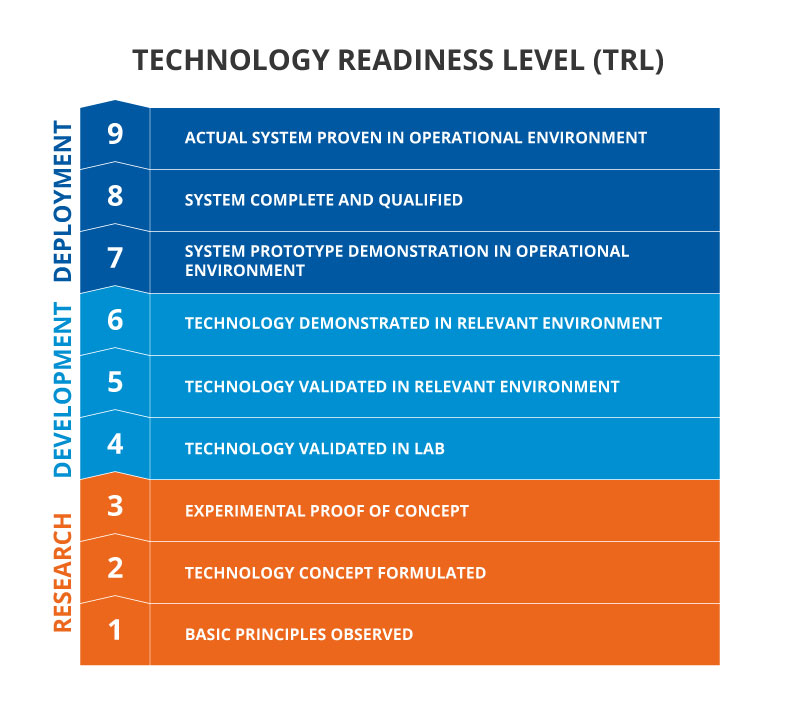 From: https://www.twi-global.com/technical-knowledge/faqs/technology-readiness-levels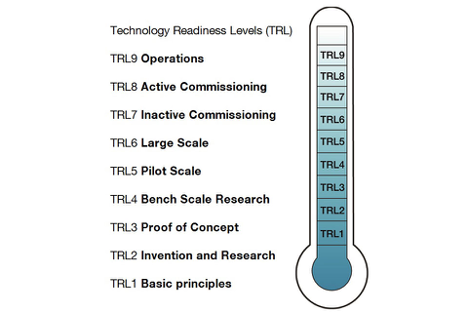 Evaluation CriteriaPotential to develop expertise, products and services that will increase the competitiveness of Idaho. (30 pts)Likelihood the project will result in expanding current business and/or help create new business activities in Idaho. Reviewers will consider the applicant’s tech transfer and commercialization strategies. (15 pts)Likelihood that the project will result in significant contributions to the field, the institution, and to the needs of the state as defined in the higher education research strategic plan. (15 pts)Likelihood that the project will result in establishment of commercialization partnerships or methods to be used in developing partnerships. (10 pts)Plan to move along the TRL spectrum, plan for additional funding mechanisms, and potential for economic development and future return on investment. Reviewers will consider feasibility, marketability and viability of the proposed solution. (20 pts)The proposed budget appears reasonable to support the proposed scope of work. (10 pts) Does the proposal address at least one of the FY25 funding priority areas? (Yes, No or Somewhat)Reporting ProceduresThe recipients of awarded projects will be required to report to HERC semi-annually. On completion or termination of the project, the Principal Investigator will prepare an end-of-project report for HERC. The report will be due within 60 days following the completion of the project. Upon completion of the project, the Principal Investigator(s) will be required to comply with HERC’s annual request for information pertaining to the economic impact to Idaho for up to five years following the date of award and/or completion of the project. Lack of response to requests for information from HERC or the Board during any reporting period will result in termination of the award and/or loss of eligibility for future HERC funding.Reports shall be presented in a format established by HERC. Information included in the annual reports must be detailed enough to judge whether the project is on track for success and may include the following components:Summary of project accomplishments for the reporting period and plans for the upcoming reporting period;Summary of budget expenditures (i.e., ‘burn rate’ report) for the period just completed;Demonstration of economic development/impact, including the following as applicable;Patents, copyrights, Plant Variety Protection Certificates received or pendingTechnology licenses signed, start-up businesses created, and industry involvementPrivate sector engagementJobs createdExternal fundingAny other pertinent informationNumbers of faculty and student participation as a result of funding;Description of future plans for project continuation or expansion;Commercialization revenue; andDescription of current position on the TRL spectrum and future plans to move along this spectrum.Projects not meeting satisfactory progress as determined by HERC may be terminated and remaining funds will be returned to the State Board of Education. Any adjustment resulting in a change in the scope of work must be reported to SBOE staff and HERC for approval. Such requests shall be submitted via email to HERC@osbe.idaho.gov. Budget adjustments that do not impact the scope of the project and do not exceed 10% of the annual award amount may be approved by Board staff. Adjustments over 10% of the annual award amount will be considered by the full Council.Amount and Duration of the Grant AwardsThe amount of awards for each project will depend upon the proposal track and associated budget justification, as well as the availability of State funds. Funds are available annually, subject to legislative appropriations. Grants for a specific project may be renewed no more than two times, subject to periodic HERC approval. Award amounts cannot be carried over from year to year and must be expended within the fiscal year awarded. Planning grants will not be considered. Title, Ownership, Use, and Disposition of Equipment Grantee Assurance – Grantee means eligible institution. The grantee will assure that for each purchase of equipment with grant funds, it is:necessary for the research or activity supported by the grant;not otherwise reasonably available and accessible; andprocured through the standard process through the Department of Administration’s Division of Purchasing and/or the institution’s purchasing policy (pursuant to Idaho Code §67-5728), as appropriate.Title and Ownership – Unless otherwise specified in the grant, title to equipment purchased with grant funds will vest in the grantee upon acquisition.Equipment Usage and Disposition – Equipment purchased with grant funds shall remain in use for the specific project for which it was obtained. After the expiration of the award and when there are no other obligations to the Board in connection with the award under which the equipment was acquired, an institution may use the equipment for non-award related purposes or may dispose of the equipment in accordance with Idaho State Board of Education Governing Policies & Procedures, Section V.I.NOTE TO ALL APPLICANTSIdaho universities participate in the NSF I-Corps program. Successful applicants should be prepared to participate in this 4-week online experience. Applicants are strongly encouraged (not required) to participate prior to full proposal submission. The program assists applicants to determine if the proposed technology has commercial market potential and to determine potential customers. Program results may include customer input which may increase the value proposition of the proposed solution, making it easier and more likely to be commercialized. The program assists applicants to get a jump-start on developing a legitimate business/marketing plan with valid economic development numbers.Form A: Pre-Proposal Template(Submit final as a PDF described in Pre-Proposal and Full Proposal Preparation Instructions above).The pre-proposal is limited to 5 pages max. Please be succinct. This includes all figures and tables, but excludes the above project information table, and references. There is no penalty for shorter pre-proposals. Pre-proposals exceeding the page limit will not be considered. Define acronyms on first use. Define chemistry abbreviations on first use.SUMMARY State the problem that you propose to solve and how you intend to address it. Describe your innovation and state the proposal’s potential impact.SIGNIFICANCEBrief background of the problem to be addressed and the concepts or innovative approaches to addressing the problem. Describe previous experiments and/or analyses that support your approach.Describe how the innovation addresses the Idaho HERC current funding priorities and strength areas. If equipment is requested, provide a justification for how it will be used to achieve the proposal purposes AND how it may be used beyond the project.Integrate tables and figures in the text; do not have a separate “figures” section.RESEARCH & DEVELOPMENT PLANProvide brief objectives. For each:Discuss the methods, materials, facilities, protocols to be used and techniques. Discuss expected results.Discuss the collaborative contributions of all project members (public and private/ industry).COMMERCIAL POTENTIALDescribe potential for generating additional funds (public or private, or both).Describe the potential for generating intellectual property (e.g., patents, software disclosure records, etc.).RESEARCH TEAM AND CURRICULUM VITAEDescribe what the PI and co-investigators will do. Include name, institution, and contribution of each.REFERENCESList as needed.Form C: IGEM-HERC Institutional & Other Sector Support(add additional pages as necessary)Proposal TrackDescriptionEstimated Number of AwardsTotal Available for all awardsEstimated Project LengthProof of ConceptThe demonstration or realization of a product or idea to determine whether it can be turned into a reality.3-5$400,0001 yearInitial StartupSeed or pilot projects designed to take a proven concept to a point where development milestones may be set and reasonably achieved. 2-4$600,0001-2 yearsInnovation A research plan (e.g., project management plan) defined by a set of development milestones resulting in an end product or service to be introduced to the marketplace.2-5$1,100,0002-3 yearsImportant Dates & Submittal DeadlinesSeptember 15, 2023Request for Proposals (RFP) releasedOctober 30, 2023Pre-proposals due for ALL proposal tracks to the Office of the State Board of Education by 6:00 pm MT. Use Form A: Pre-Proposal Template. Send to HERC@osbe.idaho.govNov/Dec, 2023HERC review of pre-proposalsNo later than January 10, 2024Notification of pre-proposal decision & full proposal applications requestedMarch 15, 2024Full applications due for ALL invited proposals to the Office of the State Board of Education by 6:00 pm MT. Include Form B: IGEM-HERC Full Proposal Cover Sheet and Form D: IGEM-HERC Full Proposal Budget Form. Send to HERC@osbe.idaho.govMarch/April 2024Finalists may be asked to meet with HERC to discuss their full proposal applicationsNo later than May 1, 2024HERC selects successful applications and notification of decisionJuly 1, 2024Anticipated funding availabilityProject Title:Principal Investigator:Co-investigator(s):[add or remove rows as needed][add or remove rows as needed]Industry Partner(s):[add or remove rows as needed][add or remove rows as needed]Proposal Track (select one): Proof of ConceptInitial StartupInnovation Proposal Track (select one): Proof of ConceptInitial StartupInnovation Proposal Track (select one): Proof of ConceptInitial StartupInnovation Proposal Track (select one): Proof of ConceptInitial StartupInnovation Proposal Track (select one): Proof of ConceptInitial StartupInnovation Proposal Track (select one): Proof of ConceptInitial StartupInnovation Budget SummaryBudget SummaryFunding RecipientFunding RecipientFunding RecipientBudget ($)Primary GranteePrimary GranteePrimary Grantee[Enter each institution partner receiving funds][Enter each institution partner receiving funds][Enter each institution partner receiving funds][Add or remove rows as needed][Add or remove rows as needed][Add or remove rows as needed]Total:Total:Total:Total:Total:LINE ITEM REQUESTJUSTIFICATIONTOTAL REQUESTPersonnel (salary and fringe)EquipmentTravelParticipant SupportOther Direct Costs$LINE ITEM REQUESTJUSTIFICATIONTOTAL REQUESTPersonnel (salary and fringe)EquipmentTravelParticipant SupportOther Direct Costs$Project Title:Principal Investigator:Co-investigator(s):[add or remove rows as needed][add or remove rows as needed]Industry Partner(s):[add or remove rows as needed][add or remove rows as needed]Proposal Track (select one): Proof of ConceptInitial StartupInnovation Proposal Track (select one): Proof of ConceptInitial StartupInnovation Proposal Track (select one): Proof of ConceptInitial StartupInnovation Proposal Track (select one): Proof of ConceptInitial StartupInnovation Proposal Track (select one): Proof of ConceptInitial StartupInnovation Proposal Track (select one): Proof of ConceptInitial StartupInnovation Budget SummaryBudget SummaryFunding RecipientFunding RecipientFunding RecipientBudget ($)Primary GranteePrimary GranteePrimary Grantee[Enter each institution partner receiving funds][Enter each institution partner receiving funds][Enter each institution partner receiving funds][Add or remove rows as needed][Add or remove rows as needed][Add or remove rows as needed]Total:Total:Total:Total:Total:	Form B: IGEM-HERC Full Proposal Cover Sheet	Idaho State Board of EducationPROPOSAL NUMBER:(to be assigned by HERC)TOTAL AMOUNT REQUESTED:Proposal Track (select one): Proof of ConceptInitial StartupInnovation Proposal Track (select one): Proof of ConceptInitial StartupInnovation TITLE OF PROPOSED PROJECT:SPECIFIC PROJECT FOCUS:PROJECT START DATE:PROJECT END DATE:NAME OF INSTITUTION:DEPARTMENT:ADDRESS:E-MAIL ADDRESS:PHONE NUMBER:NAME:                                                          TITLE:                                                SIGNATURE:PROJECT DIRECTOR/PRINCIPAL INVESTIGATORCO-PRINCIPAL INVESTIGATORSIGNATURE:Authorized Organizational RepresentativeNAME:SIGNATURE:A.  LIST INSTITUTIONAL/OTHER SECTOR DOLLARS(Source & Description)AmountB. FACULTY/STAFF POSITIONS(Description)AmountC.  CAPITAL EQUIPMENT(Description)AmountD.  FACILITIES & INSTRUMENTATION(Description)Amount